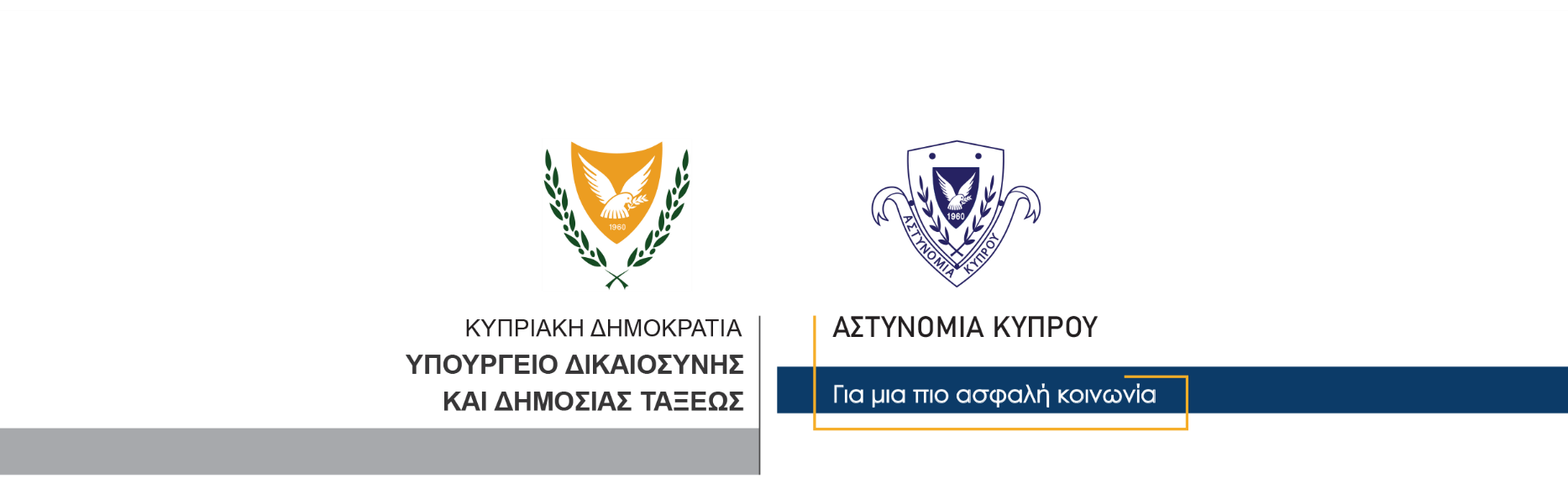 21 Φεβρουαρίου, 2021  Δελτίο Τύπου 3Εντοπισμός και κατάσχεση ποσότητας ναρκωτικών και έμφορτου πυροβόλου όπλου - Υπό σύλληψη 27χρονοςΜέλη της ΥΚΑΝ (Κλιμάκια Λευκωσίας και Μόρφου) διενήργησαν σήμερα το πρωί έρευνα βάσει δικαστικού εντάλματος στην οικία 27χρονου στο διαμέρισμα Μόρφου.Κατά τη διάρκεια της έρευνας εντοπίστηκαν εντός της οικίας, ένα έμφορτο πυροβόλο πιστόλι με επτά φυσίγγια, το χρηματικό ποσό των €4,750, ενάμισι γραμμάριο άσπρης σκόνης καθώς και δύο συσκευασίες που περιείχαν κάνναβη συνολικού βάρους 25 γραμμαρίων περίπου. Ο 27χρονος συνελήφθη και τέθηκε υπό κράτηση ενώ η ΥΚΑΝ (Κλιμάκιο Μόρφου) συνεχίζει τις εξετάσεις. Κλάδος ΕπικοινωνίαςΥποδιεύθυνση Επικοινωνίας Δημοσίων Σχέσεων & Κοινωνικής Ευθύνης